Massachusetts Department of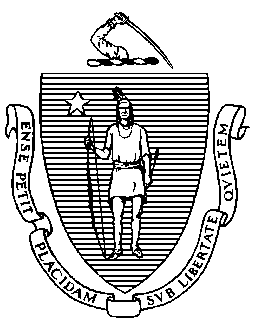 Elementary and Secondary Education75 Pleasant Street, Malden, Massachusetts 02148-4906 	       Telephone: (781) 338-3000                                                                                                                 TTY: N.E.T. Relay 1-800-439-2370MEMORANDUM_____________________________________________________________________________________________________________________Jeffrey C. RileyCommissionerTo:Members of the Board of Elementary and Secondary EducationFrom:	Jeffrey C. Riley, CommissionerDate:	October 9, 2020Subject:Grant Packages for the Board of Elementary and Secondary Education (September)Pursuant to the authority given to me by the Board of Elementary and Secondary Education at its October 21, 2008 meeting, I approved the following competitive grants.Pursuant to the authority given to me by the Board of Elementary and Secondary Education at its October 21, 2008 meeting, I approved the following competitive grants.Pursuant to the authority given to me by the Board of Elementary and Secondary Education at its October 21, 2008 meeting, I approved the following competitive grants.Pursuant to the authority given to me by the Board of Elementary and Secondary Education at its October 21, 2008 meeting, I approved the following competitive grants.FUND CODEGRANT PROGRAMNUMBER OFPROPOSALS APPROVEDAMOUNT734From Research to Practice: Evidence-Based Early Literacy17$896,254TOTAL 17$896,254NAME OF GRANT PROGRAM:   From Research to Practice: Evidence-Based Early LiteracyFrom Research to Practice: Evidence-Based Early LiteracyFUND CODE: 734FUNDS ALLOCATED:     $896,254      $896,254      $896,254      FUNDS REQUESTED:$3,410,260$3,410,260$3,410,260PURPOSE: The Department of Elementary and Secondary Education (DESE) administers an Early Grades Literacy grant with the goal of improving early literacy as articulated in the state’s ESSA plan, Student Opportunity Act, and Literacy Strategic Plan for Massachusetts. The purpose of the grant program is to increase student proficiency in early reading, specifically foundational skills, using scientific, evidence-based practices, materials and assessments. This program is ideal for schools committed to improving early literacy through deep professional development and systemic supports.PURPOSE: The Department of Elementary and Secondary Education (DESE) administers an Early Grades Literacy grant with the goal of improving early literacy as articulated in the state’s ESSA plan, Student Opportunity Act, and Literacy Strategic Plan for Massachusetts. The purpose of the grant program is to increase student proficiency in early reading, specifically foundational skills, using scientific, evidence-based practices, materials and assessments. This program is ideal for schools committed to improving early literacy through deep professional development and systemic supports.PURPOSE: The Department of Elementary and Secondary Education (DESE) administers an Early Grades Literacy grant with the goal of improving early literacy as articulated in the state’s ESSA plan, Student Opportunity Act, and Literacy Strategic Plan for Massachusetts. The purpose of the grant program is to increase student proficiency in early reading, specifically foundational skills, using scientific, evidence-based practices, materials and assessments. This program is ideal for schools committed to improving early literacy through deep professional development and systemic supports.PURPOSE: The Department of Elementary and Secondary Education (DESE) administers an Early Grades Literacy grant with the goal of improving early literacy as articulated in the state’s ESSA plan, Student Opportunity Act, and Literacy Strategic Plan for Massachusetts. The purpose of the grant program is to increase student proficiency in early reading, specifically foundational skills, using scientific, evidence-based practices, materials and assessments. This program is ideal for schools committed to improving early literacy through deep professional development and systemic supports.NUMBER OF PROPOSALS RECEIVED:NUMBER OF PROPOSALS RECEIVED:64 64 NUMBER OF PROPOSALS RECOMMENDED:NUMBER OF PROPOSALS RECOMMENDED:1717NUMBER OF PROPOSALS NOT RECOMMENDED:NUMBER OF PROPOSALS NOT RECOMMENDED:4747RESULT OF FUNDING: The grant program will support 17 schools (14 districts) to increase student proficiency in early reading, specifically foundational skills. This funding enables a team of teachers and one administrator to participate in a year-long professional learning series that supports the implementation of evidence-based foundational instruction, materials, practices, screening and progress monitoring assessments, and data analysis.      RESULT OF FUNDING: The grant program will support 17 schools (14 districts) to increase student proficiency in early reading, specifically foundational skills. This funding enables a team of teachers and one administrator to participate in a year-long professional learning series that supports the implementation of evidence-based foundational instruction, materials, practices, screening and progress monitoring assessments, and data analysis.      RESULT OF FUNDING: The grant program will support 17 schools (14 districts) to increase student proficiency in early reading, specifically foundational skills. This funding enables a team of teachers and one administrator to participate in a year-long professional learning series that supports the implementation of evidence-based foundational instruction, materials, practices, screening and progress monitoring assessments, and data analysis.      RESULT OF FUNDING: The grant program will support 17 schools (14 districts) to increase student proficiency in early reading, specifically foundational skills. This funding enables a team of teachers and one administrator to participate in a year-long professional learning series that supports the implementation of evidence-based foundational instruction, materials, practices, screening and progress monitoring assessments, and data analysis.      RECIPIENTSAMOUNTSAthol-Royalston Regional School District$54,333Dudley-Charlton Regional School District$107,550Fitchburg Public Schools$47,775Freetown-Lakeville Regional School District$59,200Hawlemont Regional School District $54,800Hoosac Valley Regional School District$59,200Lynn Public Schools$57,200Monson Public Schools$59,200Orange Public Schools$50,975Pentucket Regional School District$92,696Quaboag Regional School District$94,575Webster Public Schools$56,800Westford Public Schools$50,975Winchendon Public Schools$50,975TOTAL STATE FUNDS$896,254